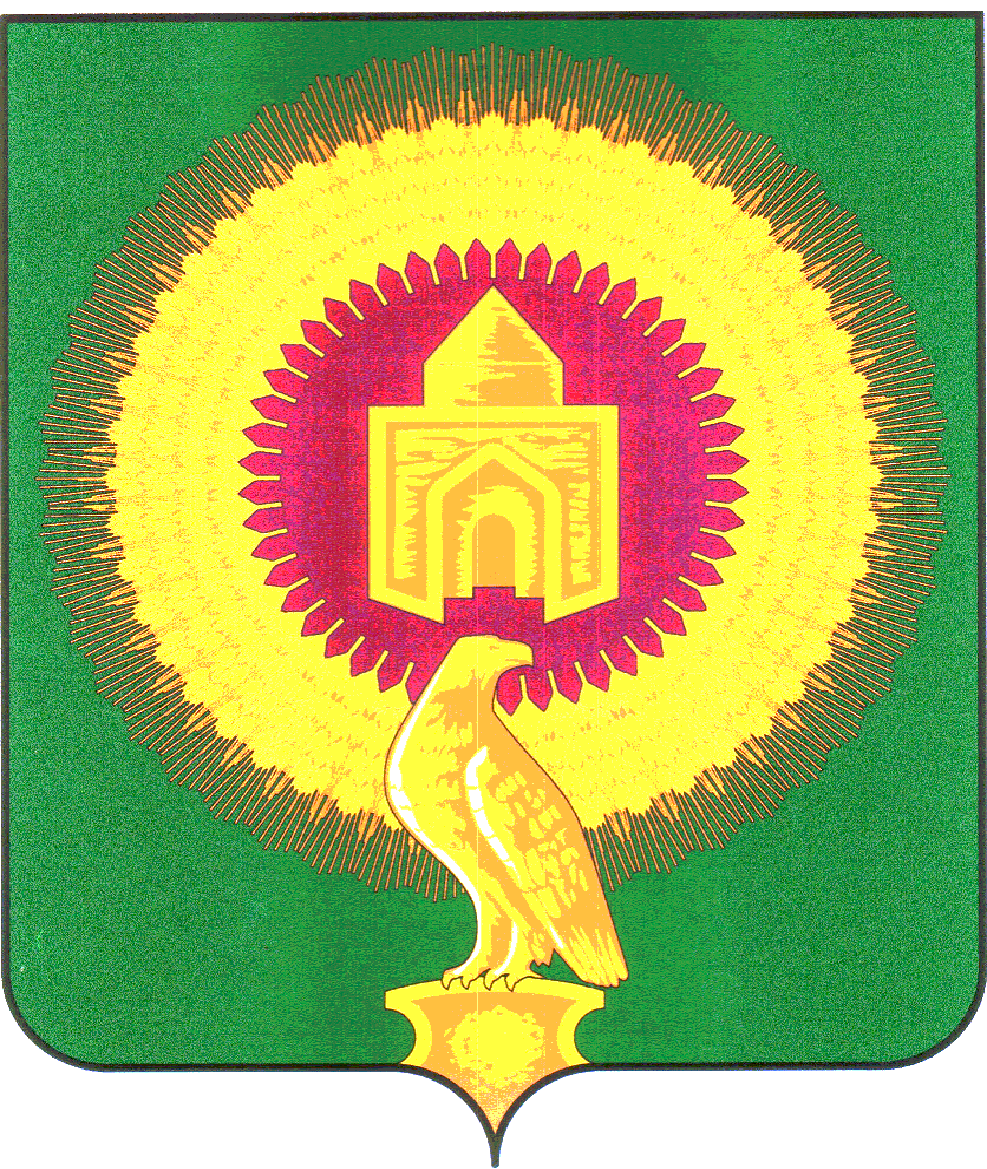 СОВЕТ ДЕПУТАТОВБОРОДИНОВСКОГО СЕЛЬСКОГО ПОСЕЛЕНИЯРЕШЕНИЕот « 05 » ноября  2012г				№_15_«Об исполнении бюджетаБородиновского сельского поселения за  3 квартал 2012г»                Заслушав доклад начальника финансового отдела Бородиновского сельского поселения Л.Н. Долбилову: «Об исполнении бюджета Бородиновского сельского поселения за 3 квартал 2012года», Совет депутатов Бородиновского сельского поселенияРЕШАЕТ:Утвердить отчет об исполнении бюджета Бородиновского сельского поселения за 3 квартал 2012года по доходам в сумме 2671,9 тыс.руб и по расходам в сумме 2640,6 тыс.руб.- по распределению расходов по разделам подразделам, целевым статьям и видам расходов бюджетов РФ согласно приложению 1 к настоящему решению;- по ведомственной структуре расходов согласно приложению 2 к настоящему решению;Направить настоящее решение  Главе Бородиновского сельского поселения для подписи и опубликования.Глава поселения					Мананников С.И.Приложение № 1к   решению Совета Депутатов Бородиновского сельского поселения  "О бюджете Бородиновского сельского поселения  на 2012год и плановый период 2013и 2014годы"  от 06 ноября 2012 года №_15__Распределение бюджетных ассигнований по разделам и подразделам, целевым статьям и видам расходов классификации расходов бюджета Бородиновского сельского поселения  на 2012 годПриложение № 2к   решению Совета Депутатов Бородиновского                       сельского поселения                                                       "О бюджете Бородиновского сельского                            поселения  на 2012год и плановый период 2013 и 2014годы""  06.11.2012№15Ведомственная структура расходов местного бюджета на 2012 годтыс. рубНаименованиеКод функциональной классификацииКод функциональной классификацииКод функциональной классификацииСуммаРазделПодразделЦелеваяВид  2012статьярасходаОБЩЕГОСУДАРСТВЕННЫЕ ВОПРОСЫ01001057,1Функционирование высшего должностного лица субъекта Российской Федерации и муниципального образования0102271,7Глава муниципального образования0102002 03 00271,7Выполнение функций органами местного самоуправления0102002 03 00500271,7Функционирование Правительства Российской Федерации, высших исполнительных органов государственной власти субъектов Российской Федерации, местных администраций0104502Центральный аппарат0104002 04 00499Выполнение функций органами местного самоуправления0104002 04 00500499Уплата налога на имущество организаций, земельного и транспортного налога0104002 89 003Выполнение функций органами местного самоуправления0104002 89 005003Обеспечение деятельности финансовых, налоговых и таможенных органов и органов финансового (финансово-бюджетного) надзора0106283,4Центральный аппарат0106002 04 00283,4Выполнение функций органами местного самоуправления0106002 04 00500283,4Другие общегосударственные вопросы011357,1Оценка недвижимости, признание прав и регулирование отношений по гос.мун.собственности0113090 02 0057,1Выполнение функций органами местного самоуправления0113090 02 0050057,1НАЦИОНАЛЬНАЯ ОБОРОНА020047,2Мобилизационная и вневойсковая подготовка020347,2Осуществление первичного воинского учета на территориях, где отсутствуют военные комиссариаты0203001 36 0047,2Выполнение функций органами местного самоуправления0203001 36 0050047,2Национальная безопасность и правоохранительная деятельность03006,7Органы юстиции03046,7Государственная регистрация актов гражданского состояния0304001 38 006,7Выполнение функций органами местного самоуправления0304001 38 005006,7Дорожное хозяйство040955,3содержание дорого0409600 02 0055,3Выполнение функций органами местного самоуправления0409600 02 0050055,3ЖИЛИЩНО-КОММУНАЛЬНОЕ ХОЗЯЙСТВО0500466,4Благоустройство0503403,6Благоустройство0503600 00 00403,6Уличное освещение0503600 01 00287,7Выполнение функций органами местного самоуправления0503600 01 00500287,7Благоустройство0503600 05 00115,9Выполнение функций органами местного самоуправления0503600 05 00500115,9Другие вопросы в области жилищно-коммунального хозяйства050562,8МЦП"Комплексное развитие системы коммунальной инфраструктуры на 2010-2015гг"0505795 00 3562,8Другие вопросы в области жилищно-коммунального хозяйства0505795 00 3550062,8КУЛЬТУРА, КИНЕМАТОГРАФИЯ, СРЕДСТВА МАССОВОЙ ИНФОРМАЦИИ0800741,8Культура0801741,8Дворцы и Дома культуры, другие учреждения культуры и средства массовой информации0801440 00 00741,8Обеспечение деятельности (оказание услуг) подведомственных казенных учреждений0801440 99 00741,8Выполнение функций казенными учреждениями0801440 99 00001741,8Муниципальные целевые программы0801795 00 000МЦП"Повышения энергетической эффективности экономики Варненского муниципального района и сокращения энергетическитх издержек в бюджетном секторе на 2010-2020 годы"0801795 00 060Выполнение функций казенными учреждениями0801795 00 060010ЗДРАВООХРАНЕНИЕ, ФИЗИЧЕСКАЯ КУЛЬТУРА И СПОРТ1101209Физическая культура и спорт1101209Муниципальные целевые программы1101795 00 00209МЦП"Развитие физической культуры и спорта в Варненском муниципальном районе"11017950027209Выполнение функций органами местного самоуправления11017950027500209Всего2640,6                                                                (тыс. руб.)НаименованиеВедомствоКод ведомственной классификацииКод ведомственной классификацииКод ведомственной классификацииКод ведомственной классификацииСуммаРазделПодразделЦелеваяВид  статьярасходаАДМИНИСТРАЦИЯ БОРОДИНОВСКОГО СЕЛЬСКОГО ПОСЕЛЕНИЯ ВАРНЕНСКОГО МУНИЦИПАЛЬНОГО РАЙОНА ЧЕЛЯБИНСКОЙ ОБЛАСТИ8182640,6ОБЩЕГОСУДАРСТВЕННЫЕ ВОПРОСЫ81801001114,2Функционирование высшего должностного лица субъекта Российской Федерации и муниципального образования8180102271,7Глава муниципального образования8180102002 03 00271,7Выполнение функций органами местного самоуправления8180102002 03 00500271,7Функционирование Правительства Российской Федерации, высших исполнительных органов государственной власти субъектов Российской Федерации, местных администраций8180104502Центральный аппарат8180104002 04 00499Выполнение функций органами местного самоуправления8180104002 04 00500499Уплата налога на имущество организаций,земельного и транспортного налога8180104002 89 003Выполнение функций органами местного самоуправления8180104002 89 005003Обеспечение деятельности финансовых, налоговых и таможенных органов и органов финансового (финансово-бюджетного) надзора8180106283,4Центральный аппарат8180106002 04 00283,4Выполнение функций органами местного самоуправления8180106002 04 00500283,4Другие общегосударственные вопросы818011357,1Оценка недвижимости,признание прав и регулирование отношений по гос. И муниц собственности8180113090 02 0057,1Выполнение функций органами местного самоуправления8180113090 02 0050057,1НАЦИОНАЛЬНАЯ ОБОРОНА818020047,2Мобилизационная и вневойсковая подготовка818020347,2Осуществление первичного воинского учета на территориях, где отсутствуют военные комиссариаты8180203001 36 0047,2Выполнение функций органами местного самоуправления8180203001 36 0050047,2Национальная безопасность и правоохранительная деятельность81803006,7Органы юстиции81803046,7Государственная регистрация актов гражданского состояния8180304001 38 006,7Выполнение функций органами местного самоуправления8180304001 38 005006,7Дорожное хозяйство818040955,3Содержание дорог8180409600 02 0055,3Выполнение функций органами местного самоуправления8180409600 02 0050055,3ЖИЛИЩНО-КОММУНАЛЬНОЕ ХОЗЯЙСТВО8180500466,4Благоустройство8180503403,6Благоустройство8180503600 00 00403,6Уличное освещение8180503600 01 00287,7Выполнение функций органами местного самоуправления8180503600 01 00500287,7Благоустройство поселений8180503600 05 00115,9Выполнение функций органами местного самоуправления8180503600 05 00500115,9Другие вопросы в области жилищно коммунального хозяйства818050562,8МЦП"Комплексное развитие системы коммунальной инфраструктуры на 2010-2015гг"8180505795 00 3562,8Выполнение функций органами местного самоуправления8180505795 00 3550062,8КУЛЬТУРА, КИНЕМАТОГРАФИЯ, СРЕДСТВА МАССОВОЙ ИНФОРМАЦИИ8180800741,8Культура8180801741,8Дворцы и Дома культуры, другие учреждения культуры и средства массовой информации8180801440 00 00741,8Обеспечение деятельности подведомственных учреждений8180801440 99 00741,8Выполнение функций казенными учреждениями8180801440 99 00001741,8Муниципальные целевые программы8180801795 00 00МЦП "Повышенияэнергетической эффективностиэкономикиВарненского муниципального района и сокращения энергетических издержек в бюджетном секторе на 2010-2010годы"8180801795 00 06Выполнение функций казенными учреждениями8180801795 00 06001ЗДРАВООХРАНЕНИЕ, ФИЗИЧЕСКАЯ КУЛЬТУРА И СПОРТ8181101209Физическая культура и спорт8181101209Муниципальные целевые программы8181101795 00 00209МЦП "Развития физической культуры и спорта в Варненском муниципальном районе"8181101795 00 27209Выполнение функций органами местного самоуправления8181101795 00 27500209